REPUBLIKA E SHQIPËRISEKOMISIONI QENDROR I ZGJEDHJEVEDECISIONON THE RESULT OF THE DRAW FOR THE APPOINTMENT OF THE REFEREE OF THE PLEA NR.14, PRESENTED TO CEC ON 13.05.2015The Central Electoral Commission in its meeting of 13.05.2015, with the participation of:Lefterije	LUZI-				PresidentDenar		BIBA-				Vice PresidentEdlira 		JORGAQI-			Member Gëzim 		VELESHNJA-			MemberHysen 		OSMANAJ-			MemberKlement      	ZGURI-			MemberVera		SHTJEFNI-			MemberReviewed the case with:Object : 	On the appointment of the CEC member verifying and referring the plea request presented on  13.05.2015.Legal base:	Article 23, point 1, letter a, article 129, point 1, of the Law  nr.10019,  29.12.2008 “Electoral Code of the Republic of Albania”, amended.OBSERVESIn the meeting of  13.05.2015,  20.00, the Central Electoral Commission ,in conformity with article 129 of the Law  nr.10019,  29.12.2008 “Electoral Code of the Republic of Albania”, amended, and the Decision of the CEC nr.21, 29.01.2013 “On the approval of the regulation of the lottery on the appointment of the member of CEC presenting the plea requests deposited in the CEC” ,proceeded in the lottery for the draw of the CEC members presenting the plea request nr.14, presented to CEC on 13.05.2015.    FOR THESE REASONS:The Central Electoral Commission ,in accordance to the article 21 point 1,article 126, point 2, article 129 point 1,3, letter a  of the Law nr.10019, date 29.12.2008 ‘The Electoral Code of the Republic of Albania’ DECIDED:The plea request nr.14, 13.04.2015, presented by the electoral subject Agrarian Environment Party shall be presented by Mrs.Vera Shtjefni. The presentation shall take place on 14.05.2015, 10:00 This decision has immediate effects.Against this decision there can be an appeal at the Electoral College, at the Court of First Instance of Tirana, within 5 days of this publicationLefterije	LUZI-				PresidentDenar	BIBA-			Vice PresidentEdlira 	JORGAQI-			MemberGëzim 	VELESHNJA-		MemberHysen 	OSMANAJ-			MemberKlement      ZGURI-			MemberVera         Shtjefni-                          Member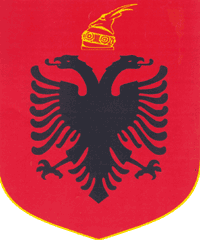 